 Autor: David Fišer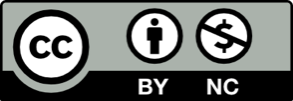 Toto dílo je licencováno pod licencí Creative Commons [CC BY-NC 4.0]. Licenční podmínky navštivte na adrese [https://creativecommons.org/choose/?lang=cs].Video: Pochoutka pro male I velké: PiškotyVe videích jsme se blíže seznámili s historií oblíbené dětské pochoutky – s piškoty. Kde se vzaly, jak dlouhá je jejich tradice a kdo stál za jejich vývojem, to vše se můžete z videa dozvědět.Ve druhém videu jste zjistili, proč naši předkové sušili ovoce a jak to dělali. Také jste mohli porovnat rozdíl mezi sušením dříve a dnes.Pojďte teď zkusit odpovědět na pár otázek. Pokud byste si nebyli s odpověďmi jistí, pusťte si videa ještě jednou, určitě na odpovědi přijdete.Jak se jmenovaly první piškoty?                             A)  Savoiardi              B) Piškule       C) Savojky     D) Pišíky               Kde a při jaké příležitosti byly piškoty poprvé upečeny?Nakresli, jaký tvar měly původní piškoty:Proč lidé v minulosti sušili ovoce?                          A) Aby jim více chutnalo.                            B) Aby se zmenšilo a lépe se skladovalo.                          C) Byla to zábava.                                           D) Protože si ho v zimě nemohli jít koupit do obchodu.Jak takové sušení v minulosti probíhalo?Jak byste dnes sušili ovoce vy? Jaký druh ovoce byste si vybrali a proč?Porovnejte informace, které jste se o piškotech a sušeném ovoci dozvěděli. Mají obě dobroty něco společného? V čem se liší?Pokud byste si chtěli vyrobit z piškotů nepečený dort, můžete se podívat na video z UčíTelky a na jeho konci se dozvíte, jak na to. Máslové sušenky jen vyměníte za piškoty.